This document is to be used as a guide or reference only.Augmentative Communication SupportsName What is it?How do I describe it in the IEP?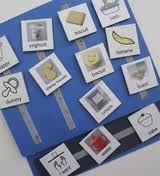 Picture Exchange Communication System (PECS)Picture-based communication protocolDescribe reinforcers, number of pictures, size of pictures, what the students is doing and not able to yet master.Ex:  Student is able to hand a picture to get a desired item but is not able to discriminate two pictures.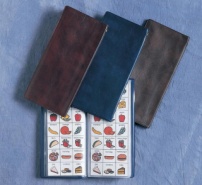 Topic notebook/communication bookPicture-based communication notebook, communication book, or wallet.  Used as a  communication repair strategyDescribe what the system looks like (size, layout, etc), level of proficiency, environments where book is used, etc.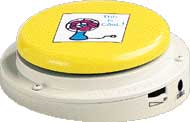 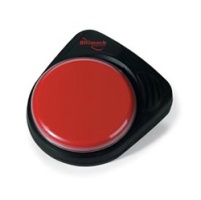 Big MackSingle message voice output communication deviceDescribe how it is being used and in which activities it is being used and level of proficiency.Ex:  Student uses device to participate in circle time activities 40% of time.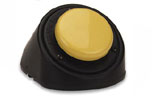 Little MackSingle message voice output communication deviceDescribe how it is being used and in which activities it is being used and level of proficiency.Ex:  Student uses device to ask for attention 25% of time.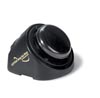 One StepSingle message voice output communication deviceDescribe how it is being used, in which activities it is being used, and level of proficiency.Ex:  Student uses device to request a drink at mealtime in 3 out of 5 trials.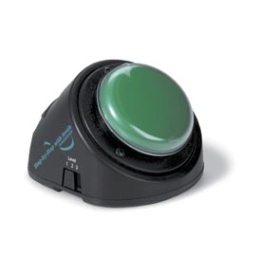 Step by StepMulitiple level voice output communication device with loopingDescribe how it is being used,in which activities it is being used, and level of proficiency.Ex:  Student uses device to relay a 3-part knock-knock joke with 50% proficiency across 3 settings. 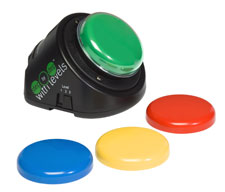 Little Step by Step with LevelsSingle activation site, multiple level voice output communication device with loopingDescribe how it is being used,  in which activities it is being used, and level of proficiency.Ex:  Student uses device to supply the repeated line in a story in 8/10 trials. 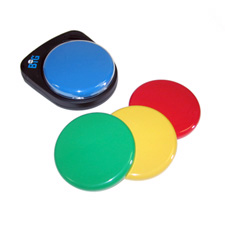 Big Step by StepSingle activation site communication device with large activation surface and ability to record multiple sequential messagesDescribe how it is used, in which activities it is used, and level of proficiency.Ex:  Student uses device to sequence a 3 step activity with 75% accuracy.  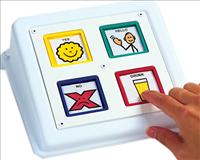 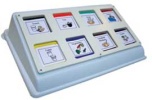 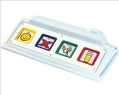 Cheap Talk 4, 8, 8 with levels, or inlineFour or eight message communication device (with or without levels) and overlaysDescribe the number of pictures used on a screen, how many levels (overlays), and types of activities in which it is being utilized.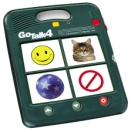 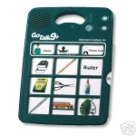 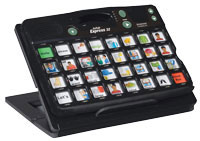 Go Talk 4+, 9+, 20+, ExpressFour, nine, twenty, or thirty-two message communication device with levels and overlaysDescribe the number of pictures used on a screen, how many levels (overlays),  and types of activities in which it is being utilized.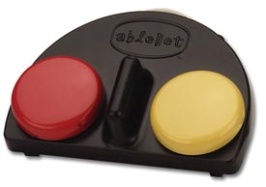 iTalk2Two message voice output communication deviceTell how the student is using itEx:  Student uses a 2 button switch to indicate preferred vs. non-preferred item.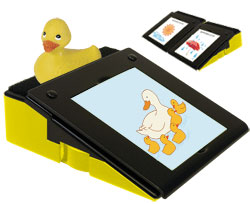 Partner PlusSingle message communication deviceDescribe how it is being used, in which activities it is being used, and level of proficiency.Ex:  Student uses device 3x per week to lead the Pledge of Allegiance.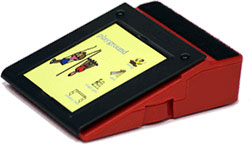 Partner Plus/StepperSingle panel augmentative communication device with a stepping feature that enables the user to record a sequence of messagesDescribe how it is being used, in which activities it is being used, and level of proficiency.Ex:  Student uses device to participate in music class. 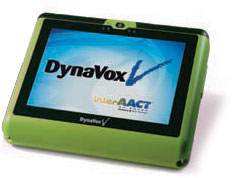 Dynavox VDynamic display communication device with computer access (describe method of activation)Describe the number of  buttons, number of screens, and access method (direct selection,  touch enter or touch exit, etc).Ex:  Student accesses a 12 button screen during activities:  circle time, lunch time, math, reading, social interactions, etc.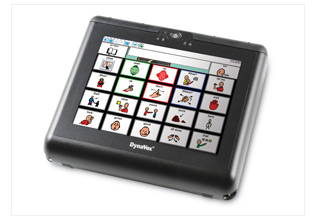 Dynavox V+Dynamic display communication device with computer access (describe method of activation)Describe the number of  buttons, number of screens, and access method (direct selection,  touch enter or touch exit, etc).Ex:  Student accesses a 12 button screen during activities:  circle time, lunch time, math, reading, social interactions, etc.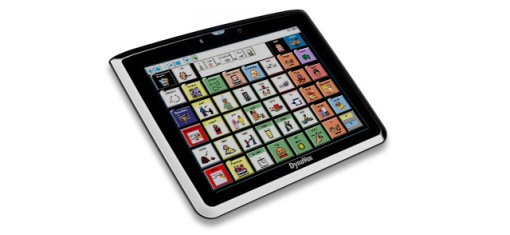 MaestroDynamic display communication device with computer access (describe method of activation)Describe the number of  buttons, number of screens, and access method (direct selection,  touch enter or touch exit, etc).Ex:  Student accesses a 12 button screen during activities:  circle time, lunch time, math, reading, social interactions, etc.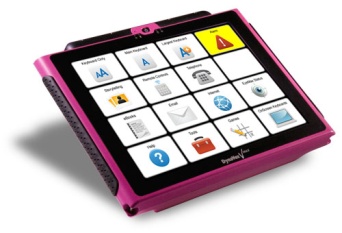 Dynavox VMaxDynamic display communication device with computer access (describe method of activation)Describe the number of  buttons, number of screens, and access method (direct selection,  touch enter or touch exit, etc).Ex:  Student accesses a 12 button screen during activities:  circle time, lunch time, math, reading, social interactions, etc.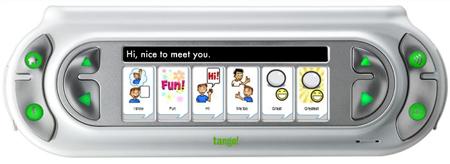 TangoDynamic display communication device with computer access (describe method of activation)Describe the number of  buttons, number of screens, and access method (direct selection,  touch enter or touch exit, etc).Ex:  Student accesses a 12 button screen during activities:  circle time, lunch time, math, reading, social interactions, etc.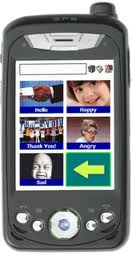 CyranoDynamic display communication device with computer access (describe method of activation)Describe the number of  buttons, number of screens, and access method (direct selection,  touch enter or touch exit, etc).Ex:  Student accesses a 12 button screen during activities:  circle time, lunch time, math, reading, social interactions, etc.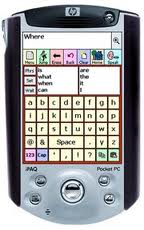 Say It SamDynamic display communication device with computer access (describe method of activation)Describe the number of  buttons, number of screens,  and access method (direct selection,  touch enter or touch exit, etc).Ex:  Student accesses a 12 button screen during activities:  circle time, lunch time, math, reading, social interactions, etc.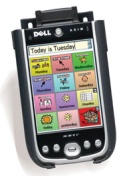 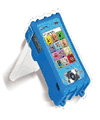 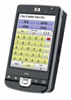 Chat PC, Chat Silk, Chat PC4Dynamic display communication device with computer access (describe method of activation)Describe the number of  buttons, number of screens, and access method (direct selection,  touch enter or touch exit, etc).Ex:  Student accesses a 12 button screen during activities:  circle time, lunch time, math, reading, social interactions, etc.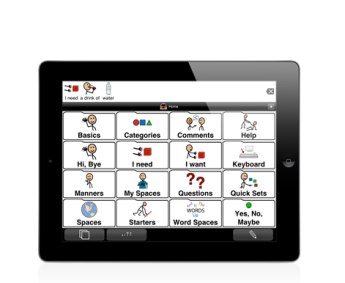 Ipad Tablet with augmentative communication appDescribe the number of buttons, number of screens, and how well the student navigates between screens.Ex:  Student accesses a 12 button screen during activities:  circle time, lunch time, math, reading, social interactions, etc.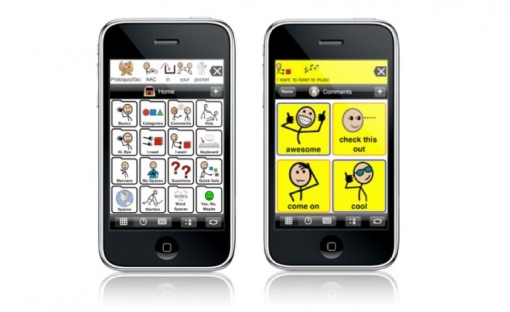 IpodHand-held portable media player with augmentative communication appDescribe the number of  buttons, number of screens, and how well the student navigates between screens.Ex:  Student accesses a 12 button screen during activities:  circle time, lunch time, math, reading, social interactions, etc.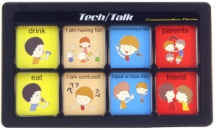 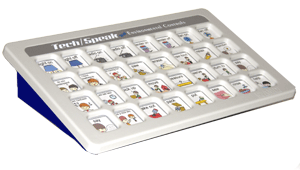 TechTalk 8, 32Multiple level static display communication device with pictureDescribe the number of pictures used on a screen, how many levels (overlays), and types of activities in which it is being utilized.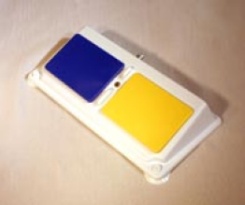 Twin TalkTwo button communication deviceTell how the student is using itEx:  Student uses a 2 button switch to say “hi” and “bye” whenever anyone enters or exits the classroom.Curricular/Modification and Writing Supports Name What is it?How do I describe it in the IEP?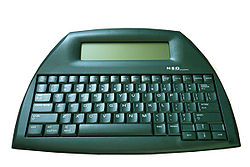 AlphasmartPortable word processor with word predictionDescribe when and how the student uses it and level of proficiency.  Indicate features that are utilized (word prediction, spell check, etc).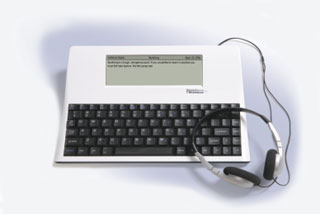 Fusion Portable word processor with auditory outputDescribe when and how the student uses it and level of proficiency.  Indicate features that are utilized (word prediction, spell check, etc).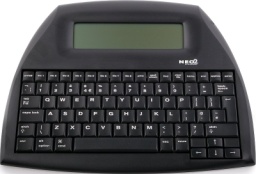 NeoPortable word processor with auditory outputDescribe when and how the student uses it and level of proficiency.  Indicate features that are utilized (word prediction, spell check, etc).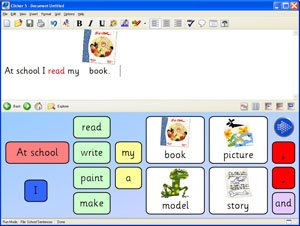 Clicker 5Curricular modification software which allows lessons to be computerized for studentsDescribe when and how the student uses it and level of proficiency.  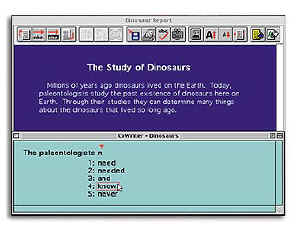 Co:WriterWord predication software with auditory outputDescribe when and how the student uses it and level of proficiency.  Indicate information such as number of guesses, method to select guesses (mouse, number, etc) and proficiency level.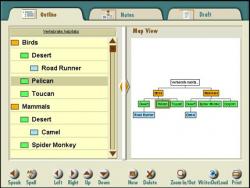 Draft BuilderSoftware which allows students to create drafts from brainstorming and outlining to writing the first draftDescribe how the writing scaffolds have been set up to support student.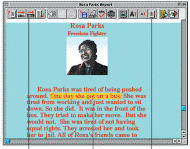 WriteOut:LoudAuditory word processing softwareDescribe when and how the student uses it and level of proficiency.  Indicate information such as utilized features, size of font, voice, reading sentence or paragraph, etc. 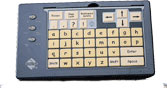 IntellikeysAlternative keyboard access with interchangeable overlaysName overlay, how student activates keyboard (direct selection, switch, keyguard).  Describe activities in which the student uses the keyboard and software that is used (Word, Write Out:Loud, etc).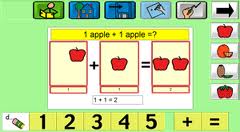 IntellimathicsSoftware which allows the math curriculum to be modified for students to solve math equations on the computerDescribe the template being used and any changes that have been made to the template.  Describe how well the students use the software.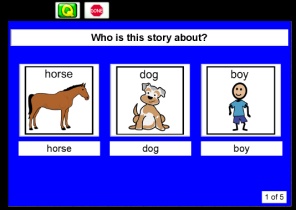 Classroom SuiteCurricular modification software which allows lessons to be computerized for studentsDescribe activities in which the software is being used and how well the student uses it.IpadTablet with apps to support access to curriculum and written communicaiton Describe when and how the student uses it and level of proficiency.  Indicate features that are utilized.Ex:  Student completes essays and research papers  as homework.  IpodHand-held portable media player with apps to support access to curriculum and written communicaitonDescribe when and how the student uses it and level of proficiency.  Indicate features that are utilized.Ex:  Student uses device to take notes in class.  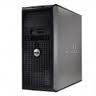 ComputerAccess to computer for word processing (describe method of access)Describe when and how the student uses it and level of proficiency.  Indicate features that are utilized.Ex:  Student uses device to take notes in class.  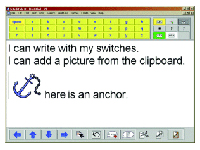 IntellitalkAuditory word processing softwareDescribe when and how the student uses it and level of proficiency.  Indicate information such as utilized features, size of font, voice, reading sentence or paragraph, etc.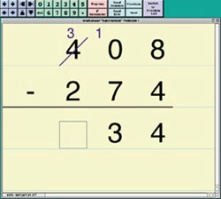 MathPadSoftware which allows students to complete math facts on the computerDescribe level or activity used and how the student accesses the software (keyboard, switch, etc).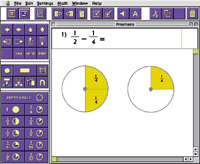 MathPad+Software which allows students to complete math facts on the computerDescribe level or activity used and how the student accesses the software (keyboard, switch, etc).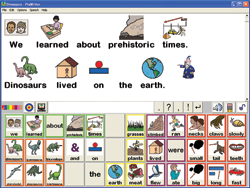 PixwriterPicture based auditory written expressionDescribe templates (number of pictures, words and/or words, etc) activities, and method of access (keyboard, mouse, switch).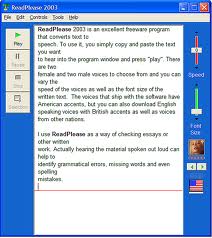 ReadpleaseOnline auditory output softwareDescribe voice, rate of speech, activities in which software is used, size of font, etc.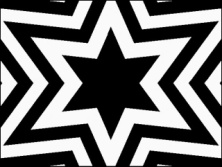 Cause and Effect softwareCause and effect softwareDescribe the software used, how the student accesses the software, and the purpose in using cause and effect software.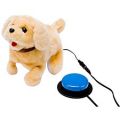 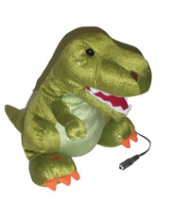 ToySwitch adapted toyDescribe the toy, how the student accesses it, and which skill is being developed through the use of the toy.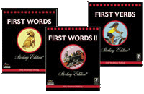 First Words softwareEarly vocabulary software Describe how the student activates the software and the proficiency with which they make a correct choice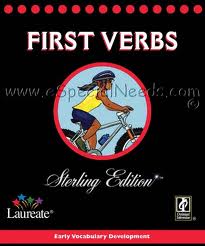 First Verbs softwareEarly vocabulary software emphasizing the acquisition of verbsDescribe how the student activates the software and the proficiency with which they make a correct choice.Access SupportsName What is it?How do I describe it in the IEP?IntellikeysAlternative keyboard access with interchangeable overlaysName overlay and how the student activates keyboard (direct selection, switch, keyguard, part of body student uses to activate).  Describe where the keyboard is positioned.  Ex:  Student uses single thumb activation with a keyguard to select letters when the keyboard is placed slightly to the right of midline. 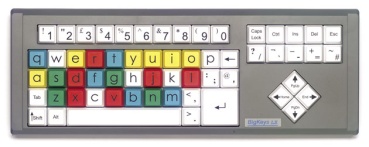 Big Keys keyboardLarge key, alternative format keyboard-qwerty (regular) or ABC layoutDescribe where the keyboard is positioned.  Ex:  Student uses single thumb activation with a keyguard to select letters when the keyboard is placed slightly to the right of midline.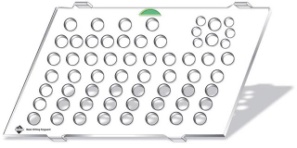 KeyguardKeyguardDescribe the device with which the keyguard is used and how the student accesses the device.Ex:  Student activates a standard keyboard with a keyguard using the right index finger to complete written compositions.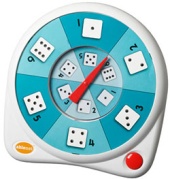 All-Turn-ItSpinner which provides switch access for any game or activityDescribe the activity, type of switch used to activate the device, and placement of switch.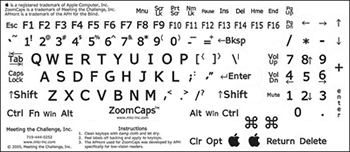 ZoomcapsKeyboard stickers (to enlarge letters on a standard keyboardDescribe color combination, device the stickers are on, and which of the stickers are used.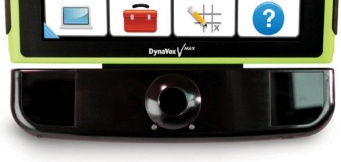 Eye MaxEye control alternative activation device for dynamic display communication device usersDescribe the position of the device (how far from the eyes and location of device in relation to the student), size of pictures the student is successful in using, number of pictures on the screen, proficiency, and activities in which the device is being used.   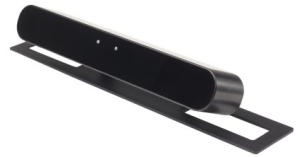 Eye TechEye control alterative activation device for use with a computerDescribe the position of the device (how far from the eyes and location of device in relation to the student), size of pictures/letters/icons the student is successful in using, number of pictures/letters/icons on the screen, proficiency,  activities in which the device is being used, and types of software the device is activating.   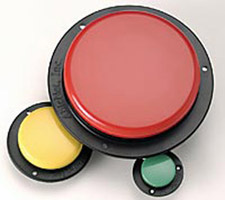 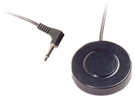 SwitchesSwitches Describe size, type of switch, location of switch in relation to the student, body part used to activate, and proficiency.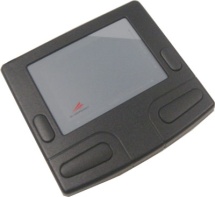 Glidepoint/ TouchpadTouchpadDescribe location of touchpad, body part used to activate, speed of mouse/cursor, size of mouse/cursor, and size of glidepoint/touchpad.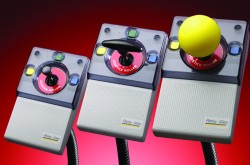 JoystickJoystickDescribe location of joystick, body part used to activate, speed of mouse/cursor, size of mouse/cursor, size of joystick, type of handle (t-bar, ball, etc), and whether keyguard is used on joystick.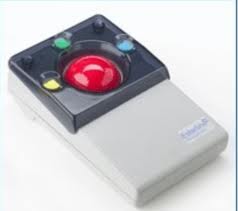 TrackballTrackballDescribe location of trackball, body part used to activate, speed of mouse/cursor, size of mouse/cursor, size of trackball or any need for additional resistance. 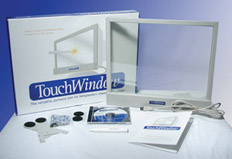 TouchwindowAlternative access  using touch to activate the computerDescribe the activities the student is able to complete using the touchwindow and how proficient the student is at using the touchwindow.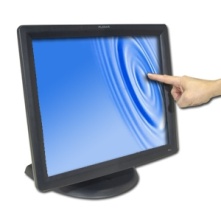 TouchmonitorAlternative access  using touch to activate the computerDescribe the activities the student is able to complete using the touchmonitor and how proficient the student is at using the touchmonitor.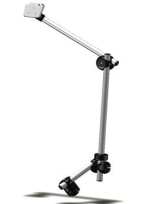 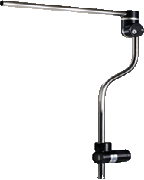 Mounts of all types; floor mount, table mount, wheelchairMount Describe how the mount is positioned to hold the device or switch (how far from student, where is it secured and where is the device/switch placed in relation to the body).  Describe type of mount (floor, table, or wheelchair).